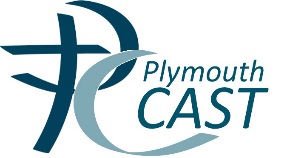 OUR LADY OF THE ANGELSCATHOLIC PRIMARY SCHOOL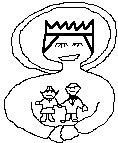 Safeguarding and Child Protection Policy and ProceduresDate of Publication: 2nd February 2017Review date: February 2018“You are like light for the world.”(Matthew 5 v 14)Table of ContentsChild protection and safeguarding policy					1Table of Contents								1Policy statement and principals						3Child protection statement						3Policy principles							4Policy aims								4Safeguarding legislation and guidance					4Roles and responsibilities							4The Designated Safeguarding Lead (DSL):				4The deputy designated safeguarding lead(s):				5Good practice guidelines and staff code of conduct				5Abuse of position of trust							5Children who may be particularly vulnerable					5Children missing education							6Whistle blowing if you have concerns about a colleague			6Allegations against staff							7Staff training									7Safer recruitment								7Volunteers								8Contractors								8Site security									8Extended school and off-site arrangements					8Staff/pupil online relationships						8Child protection procedures							8Recognising abuse							9Bullying								9Taking action								9If you are concerned about a pupil’s welfare				9If a pupil discloses to you						9Notifying parents							10Confidentiality and sharing information					10Referral to Multi-Agency Referral Body					11Reporting directly to child protection agencies				12Children with sexually harmful behaviour					12Sexual exploitation of children						12Honour-Based Violence							12Radicalisation and Extremism							13Private fostering arrangements						14Peer on Peer Abuse								14Special Education Needs and Disabilities					14Domestic Abuse								15Young Carers 									15E-Safety & Online								15Related safeguarding portfolio policies					16Special Circumstances								16Looked after children							16Work Experience							16Children staying with host families					16Appendix One									16Four categories of abuse						16Physical abuse								16Emotional abuse							16Sexual abuse								17Neglect								17Indicators of abuse								17Appendix Two									18Policy statement and principalsThis policy is one of a series in the school’s integrated safeguarding portfolio. Other relevant policies include our Staff Code of Conduct, Safer Recruitment of Staff, Complaints Policy, Behaviour Policy and E-Safety policies and procedures. This policy is available on the school website and is included in the staff handbook, volunteers’ handbook and staff induction procedure. Our core safeguarding principles are: the school’s responsibility to safeguard and promote the welfare of children is of paramount importance safer children make more successful learners representatives of the staff, governors  and Board Directors will be involved in policy development and reviewpolicies will be reviewed at least annually unless an incident or new legislation or guidance suggests the need for an interim review. Child protection statement We recognise our moral and statutory responsibility to safeguard and promote the welfare of all pupils. We endeavour to provide a safe and welcoming environment where children are respected and valued. We are alert to the signs of abuse and neglect and follow our procedures to ensure that children receive effective support, protection and justice. The procedures contained in this policy apply to all staff, volunteers and governors and are consistent with those of Torbay Multi-Agency Safeguarding Hub.Policy principles The welfare of the child is paramount All children, regardless of age, gender, ability, culture, race, language, religion or sexual identity, have equal rights to protection All staff have an equal responsibility to act on any suspicion or disclosure that may suggest a child is at risk of harm Pupils and staff involved in child protection issues will receive appropriate support Policy aims To provide all staff with the necessary information to enable them to meet their child protection responsibilities To ensure consistent good practice To demonstrate the school’s commitment with regard to child protection to pupils, parents and other partners Safeguarding legislation and guidanceThe following safeguarding legislation and guidance has been considered when drafting this policy: Section 157 of the Education Act 2002 (Independent schools only, including academies and CTCs) The Education (Independent Schools Standards) () Regulations 2003 (Independent schools only, including academies and CTCs) The Safeguarding Vulnerable Groups Act 2006The Teacher Standards 2012 Working Together to Safeguarding Children 2015 Keeping Children Safe in Education September 2016 What to do if you’re worried a child is being abused 2015Roles and responsibilitiesThe Designated Safeguarding Lead (DSL): has the status and authority within the school to carry out the duties of the post, including committing resources and supporting and directing other staffis appropriately trained, with regular updates acts as a source of support and expertise to the school community has a working knowledge of Torbay MASH procedures.makes staff aware of Torbay MASH  courses and the latest policies on safeguarding keeps detailed written records of all concerns, ensuring that such records are stored securely and flagged on, but kept separate from, the pupil’s general file refers cases of suspected abuse to Torbay MASH (multi agency safeguarding hub).ensures that when a pupil leaves the school, their child protection file is passed to the new school (separately from the main pupil file and ensuring secure transit) and confirmation of receipt is obtainedattends and/or contributes to child protection conferences coordinates the school’s contribution to child protection plans develops effective links with relevant statutory and voluntary agencies including the local safeguarding boardensures that the child protection policy and procedures are reviewed and updated annually and liaises with the nominated governor and headteacher (where the role is not carried out by the headteacher) as appropriate makes the child protection policy available publicly, on the school’s website or by other means.The deputy designated safeguarding leads:Are trained to the same level as the DSL and, in the absence of the DSL, carry out those functions necessary to ensure the ongoing safety and protection of pupils. In the event of the long-term absence of the DSL, the deputies will assume all of the functions above. Good practice guidelines and staff code of conductGood practice includes: treating all pupils with respect setting a good example by conducting ourselves appropriately involving pupils in decisions that affect them encouraging positive, respectful and safe behaviour among pupils being a good listener being alert to changes in pupils’ behaviour and to signs of abuse, neglect and exploitationrecognising that challenging behaviour may be an indicator of abuse reading and understanding the school’s child protection policy, staff code of conduct and guidance documents on wider safeguarding issues.being aware that the personal and family circumstances and lifestyles of some pupils lead to an increased risk of abusereferring all concerns about a pupil’s safety and welfare to the DSL, or, if necessary directly to police or Torbay MASH.Abuse of position of trust All school staff are aware that inappropriate behaviour towards pupils is unacceptable and that their conduct towards pupils must be beyond reproach. Staff understand that under the Sexual Offences Act 2003 it is an offence for a person over the age of 18 to have a sexual relationship with a person under the age of 18, where that person is in a position of trust, even if the relationship is consensual. This means that any sexual activity between a member of the school staff and a pupil under 18 may be a criminal offence. The School’s Conduct Policy sets out our expectations of staff and is signed by all staff members.Children who may be particularly vulnerable Some children may have an increased risk of abuse. Many factors can contribute to an increase in risk, including prejudice and discrimination, isolation, social exclusion, communication issues and reluctance on the part of some adults to accept that abuse can occur. To ensure that all of our pupils receive equal protection, we will give special consideration to children who are: disabled or have special educational needs young carersaffected by parental substance misuse, domestic violence or parental mental health needs asylum seekers living away from home vulnerable to being bullied, or engaging in bullying living in temporary accommodation live transient lifestyles living in chaotic and unsupportive home situations vulnerable to discrimination and maltreatment on the grounds of race, ethnicity, religion, disability or sexuality at risk of sexual exploitation do not have English as a first languageat risk of female genital mutilation (FGM)at risk of forced marriageat risk of being drawn into extremism.This list provides examples of additionally vulnerable groups and is not exhaustive. Special consideration includes the provision of safeguarding information and resources in community languages and accessible formats for children with communication needs.Children missing educationAttendance, absence and exclusions are closely monitored. A child going missing from education is a potential indicator of abuse and neglect, including sexual abuse and sexual exploitation. The DSL will monitor unauthorised absence and take appropriate action including notifying the local authority, particularly where children go missing on repeated occasions and/or are missing for periods during the school day. Staff must be alert to signs of children at risk of travelling to conflict zones, female genital mutilation and forced marriage. Whistle blowing if you have concerns about a colleagueStaff who are concerned about the conduct of a colleague towards a pupil are undoubtedly placed in a very difficult situation. They may worry that they have misunderstood the situation and they will wonder whether a report could jeopardise their colleague’s career. All staff must remember that the welfare of the child is paramount. The CAST Whistle blowing policy, which is displayed in all staffrooms, enables staff to raise concerns or allegations, initially in confidence and for a sensitive enquiry to take place. All concerns of poor practice or possible child abuse by colleagues should be reported to the Headteacher. Complaints about the Head teacher  should be reported to the Chair of Governors who should immediately inform the Chair of the CAST Board. Staff may also report their concerns directly to children’s social care or the police if they believe direct reporting is necessary to secure action.Allegations against staffWhen an allegation is made against a member of staff, our set procedures must be followed. The full procedures for dealing with allegations against staff can be found in Keeping Children Safe in Education (DfE, 2016) and in the school’s Allegations of Abuse Against Staff policy and procedures. Allegations concerning staff who no longer work at the school, or historical allegations will be reported to the police.Staff training It is important that all staff receive training to enable them to recognise the possible signs of abuse, neglect and exploitation and to know what to do if they have a concern. New staff and governors will receive a briefing during their induction, which includes the school’s child protection policy and staff behaviour policy, reporting and recording arrangements, and details for the DSL. All staff, including the DSL, headteacher (unless the headteacher is the DSL) and governors will receive training that is regularly updated. All staff will also receive safeguarding and child protection updates via email, e-bulletins, website access and staff meetings throughout the year.   Safer recruitment Our school complies with the requirements of Keeping Children Safe in Education (DfE 2016) and Torbay MASH by carrying out the required checks and verifying the applicant’s identity, qualifications and work history.  The school’s Staff Recruitment Policy and Procedures set out the process in full and can be found on the school Website.At least one member of each recruitment panel will have attended Safer Recruitment training. All relevant staff are made aware of the disqualification and disqualification by association legislation and their obligations to disclose relevant information to the school. Each member of staff is required to sign a yearly declaration which is reviewed by the Headteacher.The school obtains written confirmation from supply agencies or third party organisations that agency staff or other individuals who may work in the school have been appropriately checked.Trainee teachers will be checked either by the school or by the training provider, from whom written confirmation will be obtained.The school maintains a single central record of recruitment checks undertaken and this is checked annually by the CAST Board.VolunteersVolunteers, including governors will undergo checks commensurate with their work in the school, their contact with pupils and the supervision provided to them. Under no circumstances will a volunteer who has not been appropriately checked be left unsupervised.ContractorsThe school checks the identity of all contractors working on site and requests DBS with barred list checks where required by statutory guidance. Contractors who have not undergone checks will not be allowed to work unsupervised during the school day.Site securityVisitors to the school, including contractors, are asked to sign in and are given a badge, which confirms they have permission to be on site. Parents who are simply delivering or collecting their children do not need to sign in. All visitors are expected to observe the school’s safeguarding and health and safety regulations. The headteacher will exercise professional judgement in determining whether any visitor should be escorted or supervised while on site.Extended school and off-site arrangements All extended and off site activities are subject to a risk assessment to satisfy health and safety and safeguarding requirements.  Where extended school activities are provided by and managed by the school, our own child protection policy and procedures apply. If other organisations provide services or activities on our site on behalf of our school we will check that they have appropriate procedures in place, including safer recruitment procedures. When our pupils attend off-site activities, including day and residential visits and work related activities, we will check that effective child protection arrangements are in place. Staff/pupil online relationshipsThe school provides advice to staff regarding their personal online activity and has strict rules regarding online contact and electronic communication with pupils. Staff found to be in breach of these rules may be subject to disciplinary action or child protection investigation. Child protection proceduresRecognising abuseTo ensure that our pupils are protected from harm, we need to understand what types of behaviour constitute abuse and neglect. Abuse and neglect are forms of maltreatment. Somebody may abuse or neglect a child by inflicting harm, for example by hitting them, or by failing to act to prevent harm, for example by leaving a small child home alone. Abuse may be committed by adult men or women and by other children and young people.Keeping Children Safe in Education (DfE 2016) refers to four categories of abuse. These are set out at Appendix One along with indicators of abuse and are displayed in all staffrooms.Bullying While bullying between children is not a separate category of abuse and neglect, it is a very serious issue that can cause anxiety and distress. All incidences of bullying, including cyber-bullying and prejudice-based bullying should be reported and will be managed through our tackling-bullying procedures which can be accessed in the policy section of our website. Taking action Any child, in any family in any school could become a victim of abuse. Staff should always maintain an attitude of “it could happen here”. Key points for staff to remember for taking action are: in an emergency take the action necessary to help the child, if necessary call 999 report your concern as soon as possible to the DSL, definitely by the end of the day do not start your own investigation share information on a need-to-know basis only – do not discuss the issue with colleagues, friends or family complete a record of concern seek support for yourself if you are distressed. If you are concerned about a pupil’s welfare There will be occasions when staff may suspect that a pupil may be at risk. The pupil’s behaviour may have changed, their artwork could be bizarre, they may write stories or poetry that reveal confusion or distress, or physical signs may have been noticed. In these circumstances, staff will try to give the pupil the opportunity to talk and ask if they are OK or if they can help in any way. Staff should use the Child protection online monitoring system (CPOMS) or complete a pink safeguarding form to record these early concerns. If the pupil does reveal that they are being harmed, staff should follow the advice below. Following an initial conversation with the pupil, if the member of staff has concerns, they should discuss their concerns with the DSL.  If a pupil discloses to you It takes a lot of courage for a child to disclose that they are being abused. They may feel ashamed, particularly if the abuse is sexual; their abuser may have threatened what will happen if they tell; they may have lost all trust in adults; or they may believe, or have been told, that the abuse is their own fault. Sometimes they may not be aware that what is happening is abusive.If a pupil talks to a member of staff about any risks to their safety or wellbeing, the staff member will, at the appropriate time, let the pupil know that in order to help them they must pass the information on to the DSL. The point at which they tell the pupil this is a matter for professional judgement. During their conversations with the pupils staff will: allow them to speak freelyremain calm and not overreactgive reassuring nods or words of comfort – ‘I’m so sorry this has happened’, ‘I want to help’, ‘This isn’t your fault’, ‘You are doing the right thing in talking to me’not be afraid of silences under no circumstances ask investigative questions – such as how many times this has happened, whether it happens to siblings, or what does the pupil’s parents think about it   at an appropriate time tell the pupil that in order to help them, the member of staff must pass the information on and explain to whom and whynot automatically offer any physical touch as comfort avoid admonishing the child for not disclosing earlier. Saying things such as ‘I do wish you had told me about this when it started’ may be interpreted by the child to mean that they have done something wrongtell the pupil what will happen next report verbally to the DSL even if the child has promised to do it by themselvescomplete the pink safeguarding form or Child Protection Online Monitoring System (CPOMS) and hand it to the DSL as soon as possible seek support if they feel distressed.Notifying parents The school will normally seek to discuss any concerns about a pupil with their parents. This must be handled sensitively and the DSL will make contact with the parent in the event of a concern, suspicion or disclosure. Our focus is the safety and wellbeing of the pupil. Therefore, if the school believes that notifying parents could increase the risk to the child or exacerbate the problem, advice will first be sought from Torbay MASH and/or the police before parents are contacted. Confidentiality and sharing information All staff will understand that child protection issues warrant a high level of confidentiality, not only out of respect for the pupil and staff involved but also to ensure that information being released into the public domain does not compromise evidence. Staff should only discuss concerns with the DSL, headteacher/principal or chair of governors (depending on who is the subject of the concern). That person will then decide who else needs to have the information and they will disseminate it on a ‘need-to-know’ basis. However, following a number of cases where senior leaders in school had failed to act upon concerns raised by staff, Keeping Children Safe in Education (2016) emphasises that any member of staff can contact children’s social care if they are concerned about a child.Child protection information will be stored and handled in line with the Data Protection Act 1998. Information sharing is guided by the following principles.  The information is:necessary and proportionaterelevantadequateaccuratetimelysecure.Information sharing decisions will be recorded, whether or not the decision is taken to share.Record of concern forms and other written information will be stored in a locked facility and any electronic information will be password protected and only made available to relevant individuals. Child protection information will be stored separately from the pupil’s school file and the school file will be ‘tagged’ to indicate that separate information is held. The DSL will normally obtain consent from the pupil and/or parents to share sensitive information within the school or with outside agencies. Where there is good reason to do so, the DSL may share information without consent, and will record the reason for not obtaining consent.Child protection records are normally exempt from the disclosure provisions of the Data Protection Act, which means that children and parents do not have an automatic right to see them. If any member of staff receives a request from a pupil or parent to see child protection records, they will refer the request to the headteacher. The Data Protection Act does not prevent school staff from sharing information with relevant agencies, where that information may help to protect a child. The school’s confidentiality and information-sharing policy is available to parents and pupils on request. Enquires to Multi-Agency Referral BodyThe DSL will make an enquiry to Torbay MASH if it is believed that a pupil is suffering or is at risk of suffering significant harm. The pupil (subject to their age and understanding) and the parents will be told that an enquiry is being made, unless to do so would increase the risk to the child. Any member of staff may make a direct enquiry if they genuinely believe independent action is necessary to protect a child.Reporting directly to child protection agencies Staff should follow the reporting procedures outlined in this policy. However, they may also share information directly with children’s social care, police or the NSPCC if: the situation is an emergency and the designated safeguarding lead, their deputy, the headteacher and the chair of governors are all unavailable they are convinced that a direct report is the only way to ensure the pupil’s safetyfor any other reason they make a judgement that direct referral is in the best interests of the child.Children with sexually harmful behaviour Children may be harmed by other children or young people. Staff will be aware of the harm caused by bullying and will use the school’s anti-bullying procedures where necessary. However, there will be occasions when a pupil’s behaviour warrants a response under child protection rather than anti-bullying procedures. Young people who display such behaviour may be victims of abuse themselves and the child protection procedures will be followed for both victim and perpetrator. Staff who become concerned about a pupil’s sexual behaviour, including any known online sexual behaviour, should speak to the DSL as soon as possible.Sexual exploitation of childrenSexual exploitation involves an individual or group of adults taking advantage of the vulnerability of an individual or groups of children or young people, and victims can be boys or girls. Children and young people are often unwittingly drawn into sexual exploitation through the offer of friendship and care, gifts, drugs and alcohol, and sometimes accommodation. Sexual exploitation is a serious crime and can have a long-lasting adverse impact on a child’s physical and emotional health. It may also be linked to child trafficking. The school includes the risks of sexual exploitation in the PERSONAL, SOCIAL AND HEALTH EDUCATION and SEX AND RELATIONSHIPS EDUCATION curriculum. A common feature of sexual exploitation is that the child often doesn’t recognise the coercive nature of the relationship and doesn’t see themselves as a victim.  The child may initially resent what they perceive as interference by staff, but staff must act on their concerns, as they would for any other type of abuse.    All staff are made aware of the indicators of sexual exploitation and all concerns are reported immediately to the DSL.Honour-Based Violence‘Honour-based’ violence (HBV) encompasses crimes which have been committed to protect or defend the honour of the family and/or the community, including Female Genital Mutilation (FGM), forced marriage, and practices such as breast ironing.  All forms of HBV are abuse.FGM is the collective name given to a range of procedures involving the partial or total removal of external female genitalia for non-medical reasons. In England, Wales and Northern Ireland, the practice is a criminal offence under the Female Genital Mutilation Act 2003. The practice can cause intense pain and distress and long-term health consequences, including difficulties in childbirth.FGM is carried out on girls of any age, from young babies to older teenagers and adult women, so school staff are trained to be aware of risk indicators. Many such procedures are carried out abroad and staff should be particularly alert to suspicions or concerns expressed by female pupil about going on a long holiday during the summer vacation period.A forced marriage is a marriage in which a female (and sometimes a male) does not consent to the marriage but is coerced into it. Coercion may include physical, psychological, financial, sexual and emotional pressure. It may also involve physical or sexual violence and abuse.  In England and Wales the practice is a criminal offence under the Anti-Social Behaviour, Crime and Policing Act 2014.A forced marriage is not the same as an arranged marriage. In an arranged marriage, which is common in several cultures, the families of both spouses take a leading role in arranging the marriage but the choice of whether or not to accept the arrangement remains with the prospective spouses.Children may be married at a very young age, and well below the age of consent in England. School staff receive training and should be particularly alert to suspicions or concerns raised by a pupil about being taken abroad and not be allowed to return to England.Radicalisation and ExtremismThe government defines extremism as vocal or active opposition to fundamental British values, including democracy, the rule of law, individual liberty and mutual respect and tolerance of different faiths and beliefs.Some children are at risk of being radicalised: adopting beliefs and engaging in activities which are harmful, criminal or dangerous. Islamic extremism is the most widely publicised form and schools should also remain alert to the risk of radicalisation into white supremacy extremism.School staff receive training to help to identify signs of extremism. Opportunities are provided in the curriculum to enable pupils to discuss issues of religion, ethnicity and culture and the school follows the DfE advice Promoting fundamental British Values as part of SMCS (spiritual, moral, social and cultural education) in Schools (2014).https://www.gov.uk/government/uploads/system/uploads/attachment_data/file/380595/SMSC_Guidance_Maintained_Schools.pdf Private fostering arrangementsA private fostering arrangement occurs when someone other than a parent or a close relative cares for a child for a period of 28 days or more, with the agreement of the child’s parents. It applies to children under the age of 16, or aged under 18 if the child is disabled. By law, a parent, private foster carer or other persons involved in making a private fostering arrangement must notify children’s services as soon as possible. Where a member of staff becomes aware that a pupil may be in a private fostering arrangement they will raise this with the DSL and the school should notify the local authority of the circumstances.Peer on Peer AbuseAll staff should be aware that safeguarding issues can manifest themselves via peer on peer abuse. The reasons for this are complex and are often multi-faceted. We understand that we need as a school to have clear mechanisms and procedures in place to identify and report incidents or concerns. We aim to reduce this behaviour and any related incidents with an expectation to eliminate this conduct in the school.Peer on peer abuse is a Safeguarding concern and will require a discussion with the DSL who will seek advice from agencies and professionals including reference to the safeguarding procedures. This will involve in the first instance having a conversation withTorbay MASH.Peer on peer is most likely to include, but may not be limited to:Language seen as derogatory, demeaning, inflammatory;Bullying, including cyberbullying;Gender based violencesexual assaults and harassmentsextingWe are working hard as a school to be proactive and to challenge this type of abuse. We aim to use approaches in the curriculum to address and tackle peer on peer abuse.Please refer to Queensway Catholic Primary School Anti Bullying, Equality and Diversity, online safety policies.  Special Educational Needs and DisabilitiesChildren with special educational needs (SEN) and disabilities can face additional safeguarding challenges.Queensway Catholic Primary School recognises that additional barriers can exist when identifying abuse and neglect in this group of children. These can include:Assumptions that indicators of possible abuse such as behaviour, mood and injury relate to the child’s disability without further exploration;The potential for children with SEN and disabilities being disproportionally impacted by behaviours such as bullying, without outwardly showing any signs; and Communication barriers and difficulties in overcoming these barriers.The individual needs of every special educational needs or disabled child will be reviewed regularly and consideration given to any additional vulnerabilities they may have which could lead to safety and welfare concerns arising.Should any concerns arise in relation to any child in relation to their safety and welfare Queensway Catholic Primary School will follow the same procedures as outlined within this policy and liaise with the DSL initially.Domestic AbuseDomestic abuse may take many forms. Witnessing the physical and emotional suffering of a parent may cause considerable distress to children and both the physical assaults and psychological abuse suffered by adult victims who experience domestic abuse can have a negative impact on their ability to look after their children. Children can still suffer the effects of domestic abuse, even if they do not witness the incidents directly. However in up to 90% of incidents involving domestic violence where children reside in the home, the children are in the same or the next room. Children's exposure to parental conflict, even where violence is not present, can lead to serious anxiety and distress among children.Children can see school as a safe retreat from problems at home or alternatively not attendschool through a perceived need to be at home to protect abused parents or siblings. Domestic abuse can therefore have a damaging effect on a child's health, educational attainment and emotional well-being and development. The potential scale of the impact on children is not always easy to assess but may manifest itself as behavioural, emotional or social difficulties, including poor self-esteem, withdrawal, absenteeism, adult-child conflict.Children sometimes disclose what is happening or may be reluctant to do so hoping that someone will realise something is wrong.Young CarersAs a school we recognise the needs of young carers in that they can be more vulnerable or placed at risk. We aim to be able to identify young carers and ensure they are supported to help reach their potential.E-Safety/Online Mobile phones, laptops, iPads, and other on-line type products are integrated into all our lives. Many are used within our school. However, there are those that seek to use these for their own or others gratification. Queensway Catholic Primary School takes online safety very seriously both in terms of our pupils and all of ourstaff. Please also refer to the School’s e- safety policy and the acceptable user policy for staff.Related safeguarding portfolio policiesThis policy should be read alongside our other safeguarding policies, which are set out in Appendix Two.Special CircumstancesLooked after childrenThe most common reason for children becoming looked after is as a result of abuse or neglect. The school ensures that staff have the necessary skills and understanding to keep looked after children safe. Appropriate staff have information about a child’s looked after legal status and care arrangements, including the level of authority delegated to the carer by the authority looking after the child. The designated teacher for looked after children and the DSL have details of the child’s social worker and the name and contact details of the local authority’s virtual head for children in care.Work Experience The school has detailed procedures to safeguard pupils undertaking work experience, including arrangements for checking people who provide placements and supervise pupils on work experience which are in accordance with the guidance in Keeping Children Safe in Education (2016).  Children staying with host familiesThe school may make arrangements for pupils to stay with a host family during a foreign exchange trip or sports tour.  Some overseas pupils may reside with host families during school terms and we will work with the local authority to check that such arrangements are safe and suitable.  In such circumstances the school follows the guidance in Annex E of Keeping Children Safe in Education (2016) to ensure that hosting arrangements are as safe as possible.  Appendix OneFour categories of abusePhysical abuse Physical abuse is a form of abuse which may involve hitting, shaking, throwing, poisoning, burning or scalding, drowning, suffocating or otherwise causing physical harm to a child. Physical harm may also be caused when a parent or carer fabricates the symptoms of, or deliberately induces, illness in a child (this used to be called Munchausen’s Syndrome by Proxy, but is now more usually referred to as fabricated or induced illness).Emotional abuse Emotional abuse is the persistent emotional maltreatment of a child such as to cause severe and persistent adverse effects on the child’s emotional development. It may involve conveying to a child that they are worthless or unloved, inadequate, or valued only insofar as they meet the needs of another person. It may include not giving the child opportunities to express their views, deliberately silencing them or ‘making fun’ of what they say or how they communicate. It may feature age or developmentally inappropriate expectations being imposed on children. These may include interactions that are beyond a child’s developmental capability, as well as overprotection and limitation of exploration and learning, or preventing the child participating in normal social interaction. It may involve seeing or hearing the ill-treatment of another. It may involve serious bullying (including cyber bullying), causing children frequently to feel frightened or in danger, or the exploitation or corruption of children. Some level of emotional abuse is involved in all types of maltreatment of a child, although it may occur alone. Sexual abuse Sexual abuse involves forcing or enticing a child or young person to take part in sexual activities, not necessarily involving a high level of violence, whether or not the child is aware of what is happening. The activities may involve physical contact, including assault by penetration (for example, rape or oral sex) or non-penetrative acts such as masturbation, kissing, rubbing and touching outside of clothing. They may also include non-contact activities, such as involving children in looking at, or in the production of, sexual images, watching sexual activities, encouraging children to behave in sexually inappropriate ways, or grooming a child in preparation for abuse (including via the internet). Sexual abuse is not solely perpetrated by adult males. Women can also commit acts of sexual abuse, as can other children. Neglect Neglect is the persistent failure to meet a child’s basic physical and/or psychological needs, likely to result in the serious impairment of the child’s health or development. Neglect may occur during pregnancy as a result of maternal substance abuse. Once a child is born, neglect may involve a parent or carer failing to: provide adequate food, clothing and shelter (including exclusion from home or abandonment); protect a child from physical and emotional harm or danger; ensure adequate supervision (including the use of inadequate care-givers); or ensure access to appropriate medical care or treatment. It may also include neglect of, or unresponsiveness to, a child’s basic emotional needs. Indicators of abuse Physical signs define some types of abuse, for example, bruising, bleeding or broken bones resulting from physical or sexual abuse, or injuries sustained while a child has been inadequately supervised. The identification of physical signs is complicated, as children may go to great lengths to hide injuries, often because they are ashamed or embarrassed, or their abuser has threatened further violence or trauma if they ‘tell’. It is also quite difficult for anyone without medical training to categorise injuries into accidental or deliberate with any degree of certainty. For these reasons it is vital that staff are also aware of the range of behavioural indicators of abuse and report any concerns to the designated safeguarding lead. It is the responsibility of staff to report their concerns. It is not their responsibility to investigate or decide whether a child has been abused. A child who is being abused, neglected or exploited may: have bruises, bleeding, burns, fractures or other injuries show signs of pain or discomfort keep arms and legs covered, even in warm weather be concerned about changing for PE or swimming look unkempt and uncared for change their eating habits have difficulty in making or sustaining friendships appear fearful be reckless with regard to their own or other’s safety self-harm frequently miss school, arrive late or leave the school for part of the dayshow signs of not wanting to go home display a change in behaviour – from quiet to aggressive, or happy-go-lucky to withdrawn challenge authority become disinterested in their school work be constantly tired or preoccupied be wary of physical contact be involved in, or particularly knowledgeable about drugs or alcohol display sexual knowledge or behaviour beyond that normally expected for their ageacquire gifts such as money or a mobile phone from new ‘friends’. Individual indicators will rarely, in isolation, provide conclusive evidence of abuse. They should be viewed as part of a jigsaw, and each small piece of information will help the DSP to decide how to proceed. Appendix TwoRelated Safeguarding policiesStaff code of conductPhysical intervention and the use of reasonable force BehaviourPersonal and intimate care Complaints procedure Tackling bullying Physical contact Safe working practiceWhistleblowing SEN Missing children Recruitment and selectionManaging allegations Grievance and disciplinaryStaff/pupil online communicationHand held devicesConfidentiality and information sharingSexual exploitationFGMForced marriage 